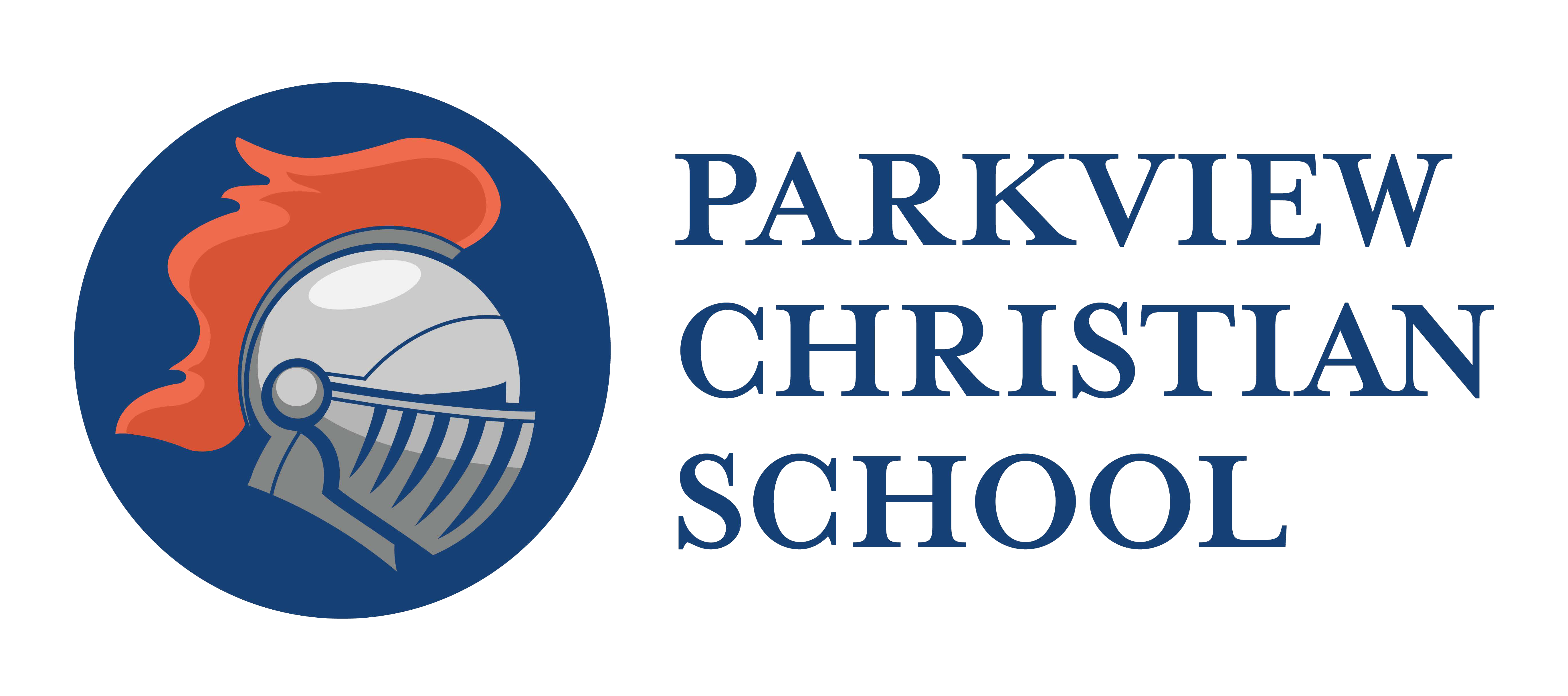 2020-2021 ANNUAL TUITION AND FEESA 10% reduction applies to all additional students from the same family.Tuition can be paid annually, semi-annually, quarterly, or on a 10, 11 or 12-month payment plan beginning in June A 2% tuition discount will be deducted from annual payments received by June 1, 2020.**Re-enrollment fees may be divided into two equal payments:The first payment due upon re-enrollment.The second payment, a post-dated check for April 6, 2020 at the time of re-enrollment.Payments not received by stated due date will result in a delay in the admission process or forfeiture of enrollment priority. School attendance cannot begin until all fees are paid and tuition payments are current.ADMISSIONS POLICY AND PROCEDURE:Priority is given to members of Parkview Church for new family applicants.Application submitted with signed Biblical Beliefs form after reading For the Children’s Sake by Susan Macaulay and listening to Parkview Christian School’s Philosophy of Education CD.Church, Family, Student References, and previous school records (if applicable) received and reviewed.Admission testing scheduled once items are received.Family interview scheduled once all items are received and testing is completed.Interview conducted with parents by two School Board members.Family notified of status by mail or phone.For detailed application instructions, please see our Application Instruction Form inside the Student Application.NOTE:	All Kindergarten students must be 5 years old before September 1st. All First Grade students must be 6 years old before September 1st.KINDERGARTEN$4,495academic curriculum(5 half days)$7,200academic + enrichment curriculum(5 full days)GRADE 1$5,200academic curriculum(5 half days)$7,800academic + enrichment curriculum(5 full days)GRADE 2$5,500academic curriculum(5 half days)$8,125academic + enrichment curriculum(5 full days)GRADE 3$7,850academic curriculum(3 full days, 2 half)$8,400academic + enrichment curriculum(5 full days)GRADE 4$8,700$8,700GRADE 5$8,800$8,800GRADE 6$8,950$8,950GRADE 7$9,200$9,200GRADE 8$9,300$9,300NON-REFUNDABLE ENROLLMENT FEESAMOUNTDUE DATEApplication/Admission Test Fee(per student)$125.00With applicationEnrollment Fee—for first year student(maximum of $900 per family)$300.00Upon acceptanceRe-enrollment Fee **(Applies to currently enrolled students)        $300.00 per 1st, 2nd  & 3rd Child            $100.00 for 4th Child        $     0.00 for 5th+ ChildrenUpon re-enrollmentLate Fee per family when re-enrolling after February 28th$150.00Upon re-enrollment